Thông tin chi tiết kế hoạch lựa chọn nhà thầu Top of FormBottom of Form[Số gói thầu : 1] 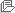 Top of FormBottom of FormTrang chủXây dựng và phát triển bởi Bộ Kế hoạch và Đầu tưSố KHLCNT 20210545139 - 00Loại thông báo Thông báo thựcHình thức thông báo Đăng lần đầuTên KHLCNT Cung cấp nỉ cho máy IntaglioBên mời thầu Nhà máy In tiền Quốc giaPhân loại Hoạt động chi thường xuyênPhạm vi điểu chỉnh Trong phạm vi điều chỉnh của luật đấu thầu Ngày phê duyệt KHLCNT 11/05/2021Số QĐ phê duyệt KHLCNT Quyết định phê duyệt điều chỉnh Kế hoạch lựa chọn nhà thầu số 188/QĐ-NMI/HĐTV ngày 11/5/2021 của Chủ tịch Hội đồng thành viên Nhà máy In tiền Quốc giaGiá dự toán 1.088.906.945 VNDNgày đăng tải 18/05/2021STTLĩnh vực LCNTTên gói thầuGiá gói thầu (VND)Chi tiết nguồn vốnHình thức LCNTPhương thức LCNTThời gian bắt đầu tổ chức LCNTLoại hợp đồngThời gian thực hiện hợp đồngĐịa điểm thực hiện gói thầuSố TBMT/TBMST đã tạo1Hàng hóaCung cấp nỉ cho máy Intaglio924.636.096 Vốn sản xuất kinh doanh Nhà máy In tiền Quốc giaChỉ định thầu rút gọn, quốc tế không sơ tuyển, không qua mạngMột giai đoạn một túi hồ sơTháng 5 Năm 2021Trọn gói120 NgàyThành phố Hà NộiQuyết định phê duyệt   QD 188 - 2021.pdf 